Sudbury Community Wardens Competition- St Joseph’s RC Primary Calling all Sudbury & Great Cornard Children!
Unfortunately, the schools competition this year had to be cancelled, due to COVID19. Never fear as the Community Warden Team have decided to run a community children’s competition!The competition is called “Draw The Wardens”By following the steps in the picture below hopefully, the team will see lots of lovely A4 posters that you produce.Every child that takes part will get a special certificate and a small prize for taking part & 4 designs will be printed on our vans 2 on each.So get those pens and pencils out and get creative! 🎨🖍✏️We look forward to seeing your posters on display soon in your windows. The team will be keeping their eyes open and on the week of 22nd June we will be dropping prizes off and looking out for our winning designs.There will also be a cake made of the winning designs.Thank you to the following for support with this competition: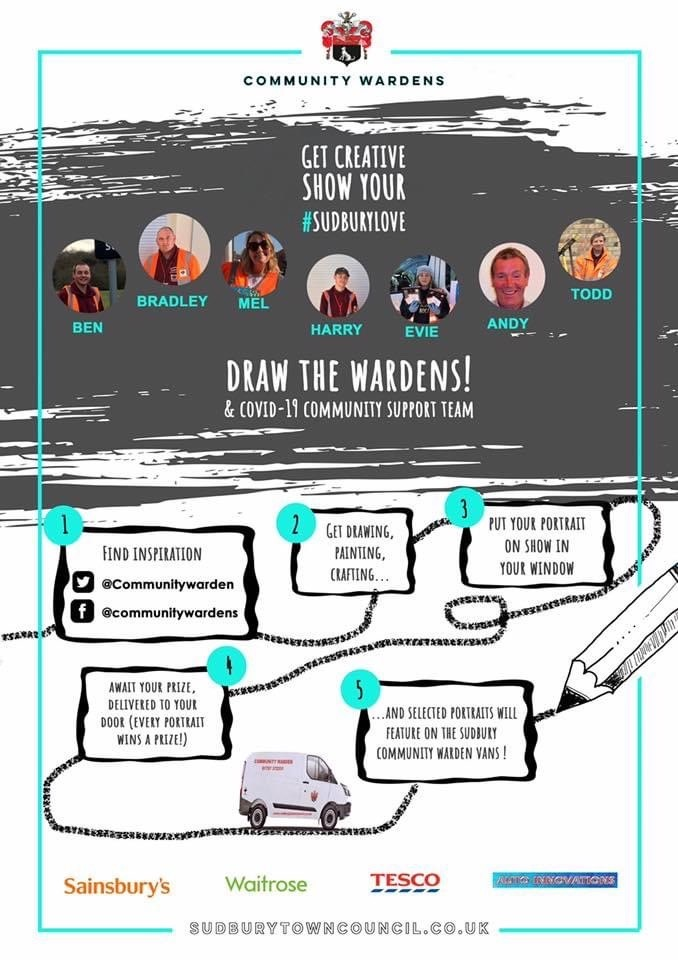 